С 17 по 21 ноября обучающиеся школы приняли активное участие в краевой акции «Письмо маме», было написано и отправлено 243 письма.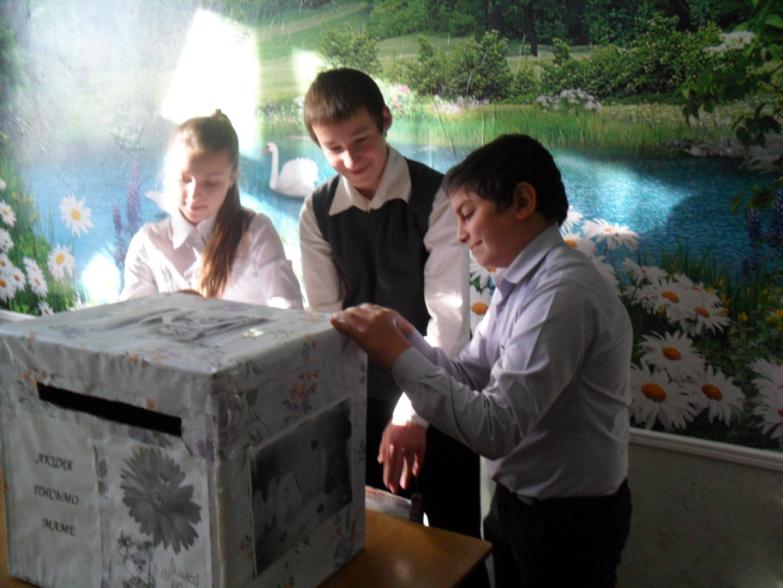 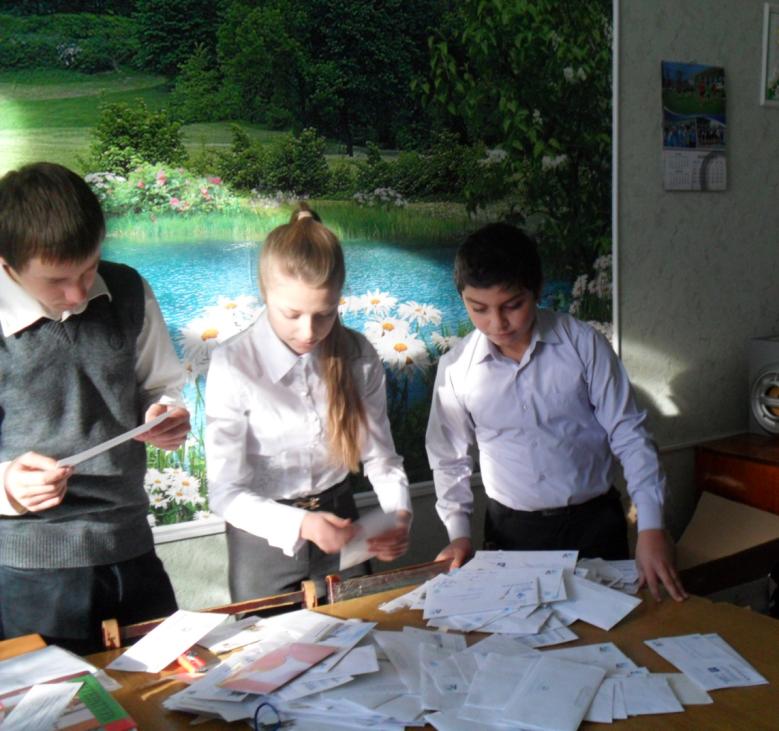 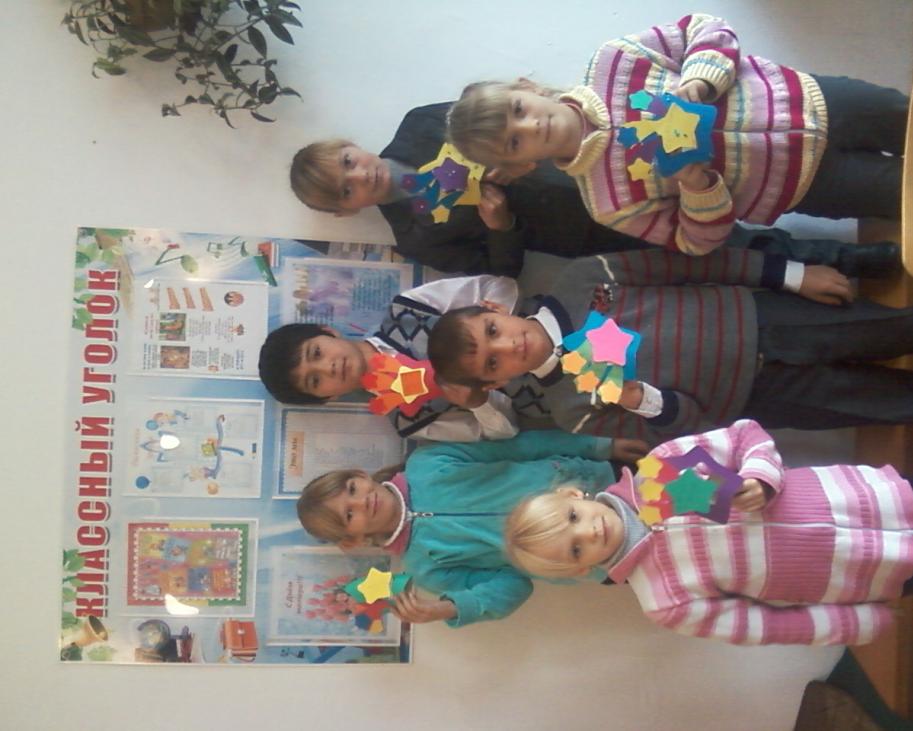 «Вместе с мамочкой», 1а класс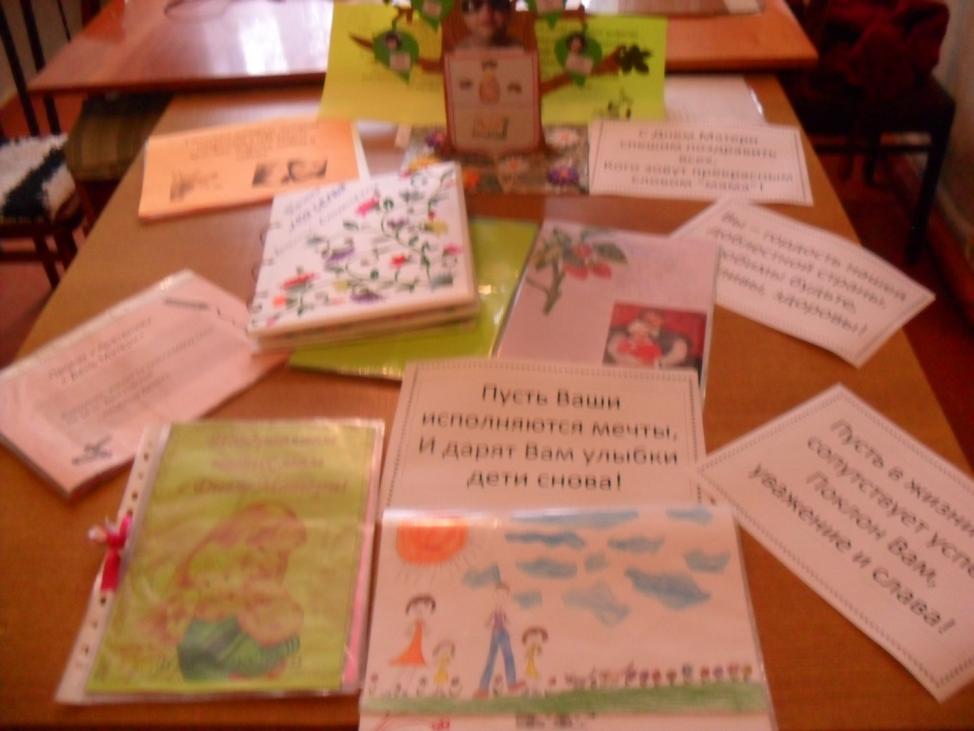 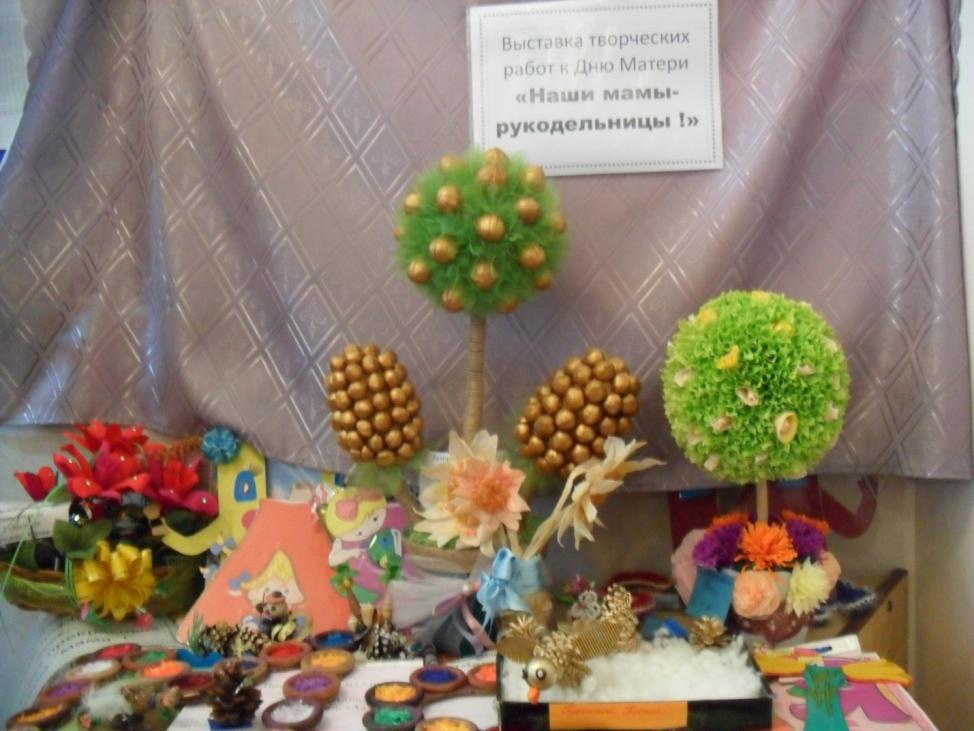 